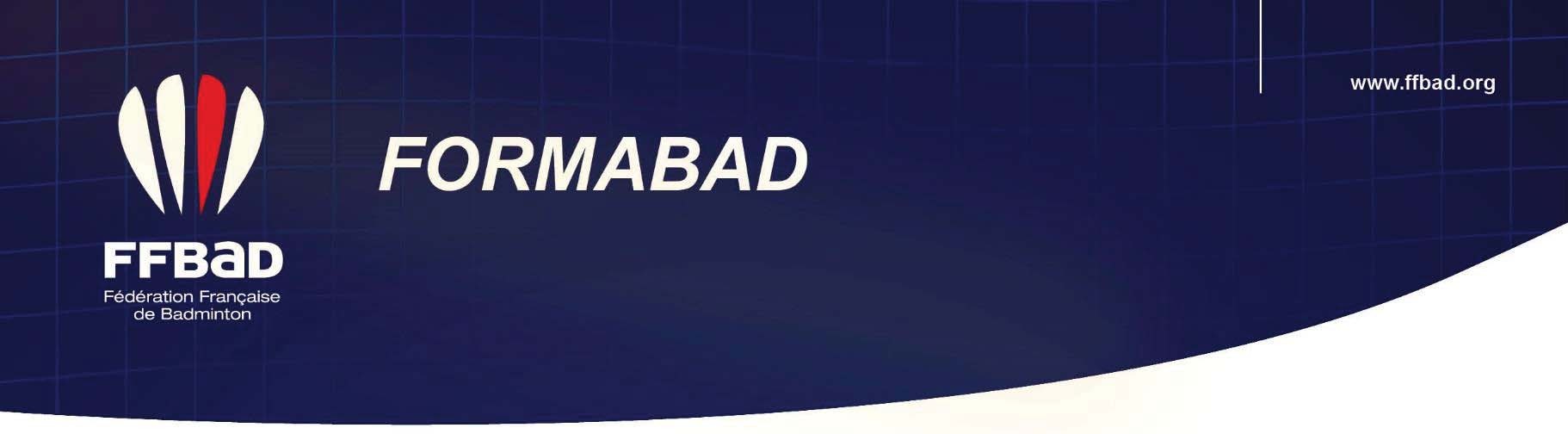 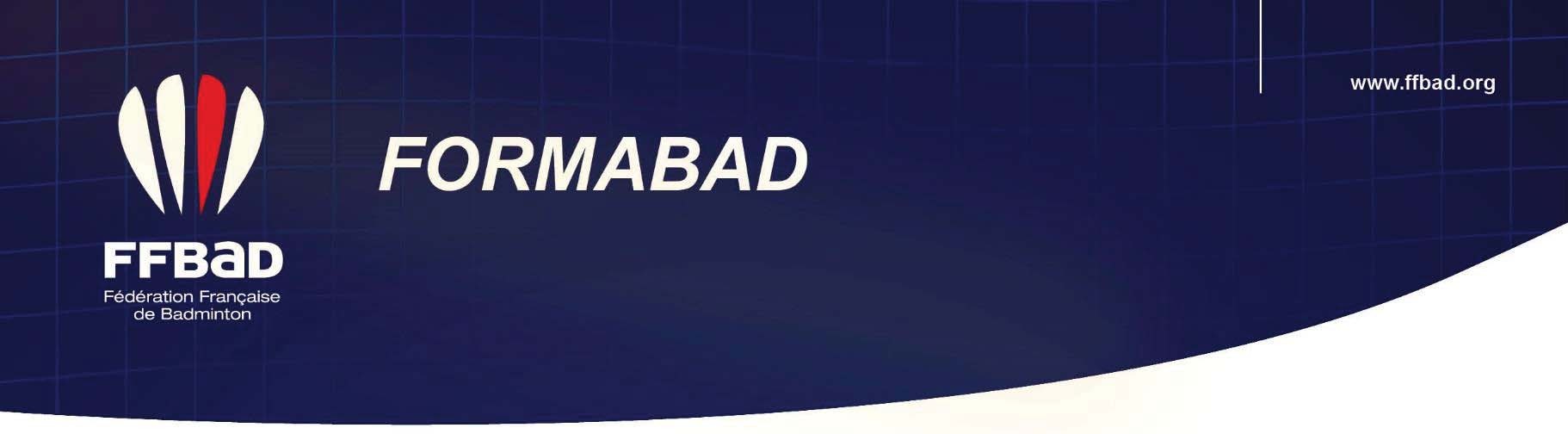 OBJECTIFS VISESAmélioration de la connaissance du badminton, de son environnement spécifique, découvrir des méthodes pratiques en relation avec les besoins des enseignants d’EPS.PUBLICS ET PRE-REQUISProfesseurs d’EPS en collège et lycées (sections sportives, AS Badminton reconnues par l’UNSS) et en milieu universitaire (FFSU).NB : Les inscrits, licenciés à la FFBaD, bénéficieront d’équivalences avec les diplômes fédéraux de la formation.LIEU, DATE & DUREELe mercredi 1er Février 2023 de 14h à 17h au gymnase « Beausoleil » 35510 Cesson-sévigné. Formation pratique d’une durée de 3h.MODALITES D’INSCRIPTIONVia le formulaire d’inscription, sur ce lien : https://forms.office.com/e/DkJ9sE7fNfA renvoyer avant le 20 janvier 2023 à formation@ffbad.orgTARIF ET PRESTATIONSFRAIS PEDAGOGIQUES A LA CHARGE DE LA FFBAD.MOYENS PEDAGOGIQUES, TECHNIQUES ET D’ENCADREMENTSéances de formation en gymnase.Mise en situation.Apports théoriques.Responsable pédagogique : Thibault PILLET, Conseiller Technique National auprès de la FFBaD Formateur /Intervenant : Eric SILVESTRI, Professeur Agrégé d’EPS, ex Entraîneur National à la FFBaD (en charge du Dispositif Jeune et de l’équipe de France Universitaire. Actuellement Directeur Technique National de la FF Squash). PROGRAMMEPrésentation de l’ouvrage « Badminton : s’entraîner aux situations complexes. Méthode pratique pour l’école et le club » par Éric SilvestriVers une approche du parcours de formation des Elèves du CM1 à la Terminale.Itinéraire Pédagogique en EPSMise en situation pédagogique entre enseignants autour des situations d’apprentissages abordées dans le livre. Discussions et retour d’expérience